Lilian Aguilar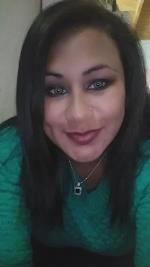 http://393518.MiCVweb.comObjetivo Profesional[ Escribir Objetivo profesional ]ExperienciaResistencia (Chaco)FormaciónHABILIDADES/CAPACIDADESFormación ComplementariaIdiomasInformáticaInformación adicional